WIPO S2T:WIPO GRTKF IC 43 2022-06-03 PM 1 esWIPO Speech-to-Text© transcriptThis document contains a machine-generated transcript of the meeting session mentioned in the title. 
While the first column tries to capture a picture of the speaker, the second column contains the automatic transcript text and the speaker. You can click on the third column to listen to the online corresponding audio. These transcripts are generated automatically by WIPO Speech-to-Text© from the audiovisual recording. The accuracy of the transcripts cannot therefore be guaranteed. Only the original speech of the audiovisual recording constitutes the official record of the meeting proceedings.

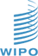 [Online video]ImageTextlink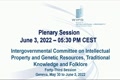 .[01:35:58]CHAIR: .CHAIR [01:36:17]Estamos trabajando en torno a la decisión final, que vamos a presentar en plenaria, me disculpoCHAIR [01:36:32]Ya que he tenido una reunión con los coordinadores de los grupos y hemos realizado algunos cambios estamos ahora imprimiendo el documento y me voy a reunir de nuevo con los coordinadores del grupoCHAIR [01:36:44]Y no vamos a tomar demasiado tiempo eso lo que estamos haciendo ahora mi disculpo por el retraso sabíamos que estaban ustedes aquí se nos ha recordado bueno, hay no tan la pantalla diciendoCHAIR [01:36:57]Que empezamos a 530, pero bueno, yo me acuerdo perfectamente lo que pasaba, cuando yo estaba aquí, de delegada, esperando la sala ver qué pasaba, sin saber qué estaba pasando, bueno.CHAIR [01:37:10]Pues, ya les digo que estamos esperando a que se impriman las decisiones finales y vamos a encontrar a la plenaria, no quiero anticipar ya resultado, pero creo que la plenaria.CHAIR [01:37:21]Y la reunión nos lleva a la 15 o 20 minutos y estaremos aquí en breve, gracias.CHAIR [01:37:34].CHAIR [01:37:38]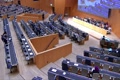 .CHAIR [01:57:11]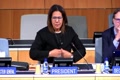 .CHAIR [01:57:31]Les invitó a que se remitan al orden del día punto seis y respecto al documento refft dos antes de dar la palabraCHAIR [01:57:40]CHAIR: Me quiero indicar que los intérpretes van a estar solo hasta las seis de la tarde, así que tenemos que recordar queCHAIR [01:57:55]Para algunos es indispensable la interpretación, voy a darle la palabra para comentarios de carácter general, declaraciones generales.CHAIR [01:58:10]En las relaciones relacionadas con el documento Red Dows tenemos aquí con nosotros para ello a los facilitadores tienen ustedes el uso de la palabra.CHAIR [01:58:24].CHAIR [01:58:39]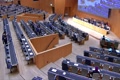 .CHAIR [01:59:08]Gracias presidenta hablo en nombre del grupo africano el bofricano de las gracias al facilitador ah por sus esfuerzosCHAIR [01:59:19]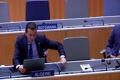 ALGERIA (AFRICA GROUP COORDINATOR): Los sinceros al realizar el red nos preocupa la falta de voluntad política real para impulsar las negociaciones dentro del CIG, lo por africanos, hemos acateros su respecto.ALGERIA (AFRICA GROUP COORDINATOR) [01:59:33]Esto a este riesgo de negociaciones de dos días y el red dos nos hacer un paso hacia atrás.ALGERIA (AFRICA GROUP COORDINATOR) [01:59:46]Ahora, socava los que fue realizados en las negociaciones hasta ahora, lamentamos que la inserción continua de nuevas alternativas al documento consolidado son la amplífica divergencias y desvíe de su mandato al comité.ALGERIA (AFRICA GROUP COORDINATOR) [01:59:57]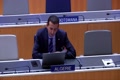 Y no podemos asílo al consenso que por ello, no queremos hacer comentarios sobre el 1, doble falta claridad sobre el proceso, y para evitar mayores equipancias en las negociaciones, el grupo africano cree que la metodología actual de CEDGS contraproduce.ALGERIA (AFRICA GROUP COORDINATOR) [02:00:11]Y no puede permitir progresar al comité ni ver la luz al final del túnel y pensamos que en vez de permitir esta continuación de los debates se va a hacer un esfuerzoALGERIA (AFRICA GROUP COORDINATOR) [02:00:26]Sentado en áreas de convergencia dentro del texto de la presidencia que hoy se la base para la conclusión de los debates sobre los recursos genéticos en un futuro próximo yendo en cuenta lo anterior dicho no podemos respaldar al red dosALGERIA (AFRICA GROUP COORDINATOR) [02:00:40]Y que sea una base para otras negociaciones futuras y seguimos participando de buena fe para poder llegar a un consenso de cara a la conferencia diplomática sobre recursos genéticos, gracias a esa señora Presidenta.ALGERIA (AFRICA GROUP COORDINATOR) [02:00:54]CHAIR: Muchísimas gracias, tiene una palabra la distinguida delegación de Egipto Muchas gracias señora Presidenta.CHAIR [02:01:09]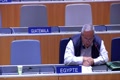 EGYPT: En primer lugar quisiera dar las gracias al honorable por su profesional.EGYPT [02:01:22]Unalidad y los esfuerzos que ha realizado ya hace ya mucho tiempo para permitir cumplir su mandato querido amigo ya le dije ayer que suEGYPT [02:01:34]La voz hubiera podido lograr unos resultados excelentes si nos encontraremos en un contexto distinto, señora Presidenta, me da la sensación de que estoy delante de una obra de teatro sobrealista, que estoy.EGYPT [02:01:48]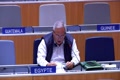 Es, siendo espectador de una obra de teatro surrealista, y estamos ahora haciendo lo posible para que la Sm.EGYPT [02:02:03]Reunir los primeros éxitos o conseguir los primeros resultados tendríamos que estar celebrando este logro y tendríamos un instrumento equilibrado yEGYPT [02:02:18]Lo que nos permitiera también con más lagunas, podríamos ya estar celebrando esta protección de cosas genéticos, está perpando ya un informe para nuestra augusta organización.EGYPT [02:02:32]Y también no hubiéramos podido está ya preparando una conferencia diplomática lo que ha ocurrido precisamente todo lo contrario el texto es tan complicado o con quien incluso másEGYPT [02:02:46]Parentesis y el tratado entre su conjunto están recorchetes y eso se debe a una sola razón la falta de voluntad política, esa voluntad.EGYPT [02:03:00]Pues podría reflejar que se toman muy en serio el recursos genéticos, las partes contra tanto.EGYPT [02:03:15]Hemos negociado sin una verdadera voluntad de llegar a un resultado, solamente muy negociado por negociar, y estamos gestionando la crisis en vez de resolverla por eso nuestras negociaciones.EGYPT [02:03:23]Pues no andador resultado llevamos ya veintidós años realizando esfuerzos al tal efecto pero esto ha sido en vano.EGYPT [02:03:37]Estamos ahora negociando y nos decimos bueno entonces vamos a revisar esto en dos mil veintitrés delante de la asamblea este comitéEGYPT [02:03:49]Contará con un mandato de tres años o tal vez un año y medio o incluso más allá dos mil veintitrés es decir tal vez podremos tener un mandato hasta dos mil veinticinco señora presidentaEGYPT [02:04:04]Que pasa entonces con estas negociaciones que van a celebrarse en un contexto donde no impera la confianza entre las distintas partes que negocian ya no podemos hablar hoy en día de que exista una realEGYPT [02:04:18]Buena voluntad, hacer que desaparezcan los corchetes en este contexto, pues va a llevar a unos tremendos debates y negocios.EGYPT [02:04:33]En realidad, entre personas que se conocen bien, que se respetan y que tienen micros de amistad, pues resulta que todas estas partes, la negociación van a salir de la sala con una especie de amargor.EGYPT [02:04:47]Y nos hemos alejado mucho de mon nuestra metodología yo ya había hablado de que existe una falta voluntad política para poder llegar a buen puerto este trabajo entre las distintas partesEGYPT [02:05:01]Entonces entre las tres partes, para eso era necesario una voluntad política, simplemente, el reitero lo que suelo decir, reivindico, pues.EGYPT [02:05:15]Todo lo que ha dicho el delegado de Argelia en nombre del grupo africano ya que sus palabras reflejan precisamente nuestra forma de pensar, hoyEGYPT [02:05:30]Podemos todavía controlar esta situación antes de que se degrade la situación aún más, muchas gracias señora Presidenta.EGYPT [02:05:44]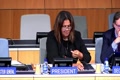 KENYA: Tiene la palabra distinguida delegación de Kenia Gracias señora presidenta.KENYA [02:05:57]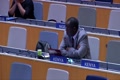 La pequeña quisiera expresar su agradecimiento al facilitador por los esfuerzos realizados para lograr este documento redundó, teniendo en cuenta lasKENYA [02:06:11]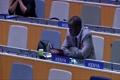 Muchas gracias, Kenya quisiera también sumarse a la declaración realizada por el grupo de África.KENYA [02:06:25]Y también a los comentarios que acaba de realizar Egipto, se ha hablado de las frustraciones con las que nos hemos topado.KENYA [02:06:38]Pado debido a la falta de buena fe, mi buena voluntad de algunas delegaciones en el proceso de negociaciones Señora Presidenta.KENYA [02:06:53]En estas alturas de la sesión, el texto consultivo.KENYA [02:07:07]Hemos examinado pues vemos en la revisión dos que la vegetación es mucho más altaKENYA [02:07:21].KENYA [02:07:35]A rechazar que se prosiga con este proceso señora presidenta Kenia ha decidido que la única manera sale y irKENYA [02:07:48]Deste bosque es tener el texto de la presidencia y ya que teníamos el texto la presidencia con algunas enmiendas pues sanKENYA [02:08:01]Respalda, o está dispuesta a respaldar unas negociaciones basadas en el texto de la presidencia.KENYA [02:08:15]En una conferencia diplomática, gracias, presidenta, muchas gracias a Kenia, México, tiene una sola palabra, muy breve, muchas gracias señora Presidenta.KENYA [02:08:29]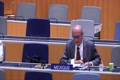 MEXICO: Bueno real hemos hecho las felicitaciones del excelente trabajo que hizo el habilitador y se le muy breve en la página 3 en la versión en inglés perdón siMEXICO [02:08:44]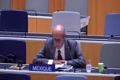 Tengo esta confusión, pero es que mi lengua materna es el español, pero es documentos en inglés, veo que hay un desequilibrio entre el segundo y tercer párrafo de la página km.MEXICO [02:08:59]Que no refleja lo que sucedió aquí y porque le da un peso más importante al documento del presidente.MEXICO [02:09:13]Que el que le da al documento consolidado no sé si es que tenga no tenga valor pero si se le conMEXICO [02:09:27]En cuidado, diríamos que durante esas reuniones de esta semana este dedicamos más tiempo a la discusión del mundo.MEXICO [02:09:41]Contenido del texto del presidente que a la discusión he contenido el texto consolidadoMEXICO [02:09:54]Y esto pues no refleja los trabajos de esta semana y informalo de esta manera a la Asamblea GeneralMEXICO [02:10:07]Había suponer que efectivamente la mayoría de los estados que participaron en los temas sustantivos dando opiniones se concentraronMEXICO [02:10:21]En el documento del presidente y no en el contenido del documento consolidado y eso no es ciertoMEXICO [02:10:36]Porque las únicas observaciones concretas tuvo sobre textos y no la evasión de dar observaciones sobre textos fueron las que muchasMEXICO [02:10:50]De las partes que estamos aquí o que estuvimos durante toda la semana, e inclusive algunos de nosotros desde la reunión de especialista.MEXICO [02:11:04]Nosotros preferimos, y lo dijimos varias veces, y lo retero, el documento consolidado al documento del presidente.MEXICO [02:11:17].MEXICO [02:11:32]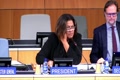 UGANDA: Gracias presidenta, gracias por darnos el uso de la palabra para.UGANDA [02:11:45]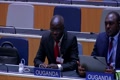 Para poder tratar el tema, ante nosotros nos sumamos a la declaración realizada por el grupo de África, a través de su coordinador.UGANDA [02:12:00]También la declaración del delegado de Egipto, el delegado de Kenia, aunque el facilitador ha logrado progreso.UGANDA [02:12:15]En esta versión, retos, esto supone dar un paso atrás, y no atiende las preocupaciones que habíamos manifestado.UGANDA [02:12:29]Cuando se inició esta sesión deberíamos estar colmando a la laguna existentes en lugar de ampliarlas es importante puesUGANDA [02:12:42]Que nos centremos en el texto de la presidencia para convocar una conferencia diplomática, gracias señora Presidenta, Muchas gracias Uganda tiene la palabra.UGANDA [02:12:57]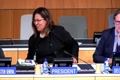 NIGERIA: .NIGERIA [02:13:10]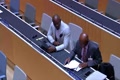 Señora Presidenta, queremos dar las gracias al facilitador por el auténtico esfuerzo que ha realizado para poder configurar el documento retos, gracias también.NIGERIA [02:13:20]La Presidenta, por todas las tareas que nos han permitido llegar a una conclusión razonable en estos últimos cinco días mi delegación ha participado de buena fe y con buena voluntad.NIGERIA [02:13:34]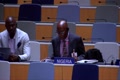 Y teniendo presente el mandato con mal lagunas y trabajar para finalizar las negociaciones, hemos dedicado mucho tiempo para poder ver el camino a seguir, pero los esfuerzos os padece.NIGERIA [02:13:46]Que no han dado frutos y más bien esta versión red dos propone algo totalmente distinto, lo que se había propuesto en el mandato ni colma lagunas, ni nos indica un camino a seguir.NIGERIA [02:14:01]Poder finalizar las negociaciones, así que, por ello, mi delegación respalda lo que presentó Argelia en nombre del grupo africano.NIGERIA [02:14:15]Nos sumamos también dicho por Uganda, Egipto, en sentido de que nos hemos desviado de nuestro mandato, después de cinco días, no podemos apoyar el documento GB.NIGERIA [02:14:29]CHAIR: Así que nos parece que no coinciden absoluto con el mandato que nos ha otorgado y parece que nos hemos reunido gracias, gracias al distinguido delegado de Nigeria, Sudáfrica, tiene la palabra a distancia.CHAIR [02:14:44]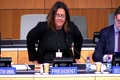 .CHAIR [02:14:56]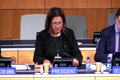 Muchas gracias por permitir a la delegación de Sudáfrica tomarCHAIR [02:15:08]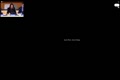 SOUTH AFRICA: Señora Presidenta, me sumo a otros oradores y agradezco trabajo y la educación que ha demostrado nuestro facilitador.SOUTH AFRICA [02:15:23]Desde el domingo, cuando se reunió el grupo de expertos, para tratar cuestiones relativas a la CIG, señora Presidenta, Sudáfrica se suma a la declaración del grupo.SOUTH AFRICA [02:15:36]Como africano Egipto, que en Mía Uganda, seguimos manteniendo una postura firme, hubiéramos preferido.SOUTH AFRICA [02:15:51]Utizar el texto de la Presidencia como base para nuestra negociación, hasta el punto de que nuestra delegación no respalda ninguna negociación en torno al documentos red 2, señora Presidenta.SOUTH AFRICA [02:16:04]Deseo especificar a lo siguiente sudáfrica ya preveía los resultados son de esta sesión que no han conseguido hacer progresar negociaciones en absolutoSOUTH AFRICA [02:16:18]Señora Presidenta, el intento de retrasar conclusiones de esta negociación contraviene el mandato de esta sesión que es colmar las lagunas, en lugar dello, hemos venido aquí.SOUTH AFRICA [02:16:32]Después de cinco días de negociaciones con un texto que en nos retrotrae veinte y dos años atrás señora presidenta sudáfricaSOUTH AFRICA [02:16:47]Reitera su postura, el sentido de que el texto de la presidencia tiene que ser utilizado como una base para las negociaciones, tiene que ser transmito.SOUTH AFRICA [02:17:01]Ha sido la Asamblea General para una recomendación para que se sirve en una conferencia diplomática gracias señora Presidenta.SOUTH AFRICA [02:17:15]CHAIR: Muchas gracias a la distinguida delegada de Sudáfrica, no hay más solicitudes de palabras, azo, voy a pedirles.CHAIR [02:17:28]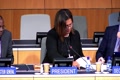 Perdón. Te dicen que a veces se mueve.CHAIR [02:17:40].CHAIR [02:17:52]El punto 6 de la agenda de recursos genéticos y que dice que el comité desarrolló sobre la base del documento gerte caifé hice 43CHAIR [02:18:07]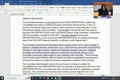 Un texto adicional denominado documento consolidado de propiedad intelectual y recursos genéticos recitos sin embargo los estados miembros no lograron del consenso en transmitir el rebdosCHAIR [02:18:21]A la cuadra la segunda sesión del comité y se decidió transmitir el texto en el anexo al documento ompiy y jert recaece y se va a 43CHAIR [02:18:36]La cuadragésima sesión del comité la conformidad con el mandato del comité para el bienio 223 también se decidió que el documentoCHAIR [02:18:51]De esa sesión 44 así como el documento un pijero te caerse hice cuarenta y cincoCHAIR [02:19:05]Quedan incluidos en el informe de hechos de la vigésimo segunda de la Asamblea General del la Asamblea General galán pide veinte y dos tal como se refiere en el punto 7 del orden del díaCHAIR [02:19:19]El comité decidió que la secretaría deberá organizar reuniones virtuales adicionales de los expertos para requisitos de divulgación seminario virtual yCHAIR [02:19:34]Las reuniones técnicas hizo sistemas de información registros y bases de datos de recursos genéticos conocimientos tradicionales y expresiones culturales adicionalesCHAIR [02:19:48]Antes de la cual la gésima sesión del comité y ofrecer informes escritos de dichas reuniones al comité esas reuniones de verán incluir expertosCHAIR [02:20:02]Qué reflejen los diferentes intereses y haya una representación geográfica equilibrada y no deberán reemplazar ni retrasar la negociación basada en texto que estánCHAIR [02:20:15]Está realizando el comité, el comité toma nota diferentes opiniones entre la manera de avanzar incluyendo, sí se debía tener al documento consolidado el un pi.CHAIR [02:20:29]123/434, tal como se ha modificado con el tiempo o bien el texto del presidente con la cuota de la reunión y se 43.CHAIR [02:20:43]5 tal como se ha modificado con el tiempo si debieran una ser basa de negociación sobre recursos genéticos, el comité tomó nota que algunos miembros consideranCHAIR [02:20:57]Que el texto del presidente el documento jefe te caí se hice cuarenta y tres cinco debe ser la base de las negociaciones del comité sobre recursos genéticosCHAIR [02:21:12]Y la base sobre la cual pueda convocarse una conferencia diploma que camitas otros están en desacuerdo.CHAIR [02:21:27]El comité invitó al presidente tomando en consideración los comentarios a que revisa el texto del presidente contenido en el documento wipour gerrtttttter y se cuarenta y tres barras cincoCHAIR [02:21:37]Y a la vez mantiene la integridad como texto del presidente para la cuadra de la séptima sesión del comité en cuanto a losCHAIR [02:21:52]De información registros y bases de datos de recursos genéticos conocimientos tradicionales y expresiones culturales tradicionales se invita a la secretaría a producir un estudio en línea en el que losCHAIR [02:22:04]Estados miembros y observadores acreditados pueden responder si lo desean la respuesta a esa encuesta será publicada por la Secretaría en línea y habrá una versión actualizadaCHAIR [02:22:18]Del documento wipo Gerrteca efe barra y se llevara cuarenta y tres barras seis el comité tomó nota y mantuvo debates y discusiones sobre losCHAIR [02:22:33]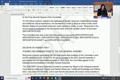 Momentos de la serie de esta reunión cuarenta3 barras seis también el 43CHAIR [02:22:47]Eh cuarenta y tres barra ocho el gerro te calfé hice cuarenta barranCHAIR [02:23:02]El jefe de gaifeíse cuarenta y tres barra diez el documento gerret que cae feliz de barra inCHAIR [02:23:16]Y gerenteca ese y se cuarenta y tres barra y ocho y damos cerramos este punto podemos aprobarlo ahora la decisiónCHAIR [02:23:30]Sobre el punto siete del orden del día después de las consultas las recomendaciones a la Asamblea General de es como sigueCHAIR [02:23:44]CHAIR: Tomando nota de que el informe de hecho junto con los textos disponibles mas recientes al comité y las decisiones del y gese yCHAIR [02:23:56]Serán sometidas a la Asamblea General del año en curso de conformidad con el mandato del comité, para el bienio 22, 23, el comité solo de acuerdo en las siguientes recomendaciones a la Asamblea General del año en curso.CHAIR [02:24:10]La Asamblea general de la unpide de dos mil veintidós era invitada a considerar el informe del comité intergubernamental sobre propiedad intelectual recursos grenéticos conocimientos tradicionales y folclorigeseCHAIR [02:24:25]Documento dobleu o barraje a barra y cinco barras seis y tomar nota de que la secretaría realizará las actividades virtuales para acelerar el trabajo del y jefeCHAIR [02:24:40]Sobre recursos genéticos la Asamblea General acoge la con satisfacción al presidente del comité para realizar consultas con estados miembros y el caucos indígenos sobre la metodología en el comitéCHAIR [02:24:54]A manera que los estados miembros se pongan de acuerdo sobre una metodología a ser utilizada en sesiones futurasCHAIR [02:25:09]8. Any other Business: Hay algunos otros asuntos,8 del orden del día, habló la palabra si hay algún comentario de los Estados Miembros a8. Any other Business [02:25:24]CHAIR: Nadie quiere hacer uso de la palabra sobre este punto muy bien y antes de cerrar la sesión quiero compartir unas cuantas palabras con ustedesCHAIR [02:25:37].CHAIR [02:25:52]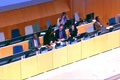 .CHAIR [02:26:06]Me acaban de decir ya no voy a volver a leer todo porque ya los leimos antes el punto 9 es elCHAIR [02:26:18]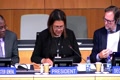 Cierra de la sesión, pero antes de cerrar, simplemente quiero reiterar que sea aprobaron el punto del orden del día número 2, que es la aprobación del orden del día acreditación.CHAIR [02:26:32]CHAIR: De determinadas organizaciones punto 3 el punto 4 la participación de las comunidades indígenas y locales y el comité tomó nota de los documentos ahí señaladosCHAIR [02:26:46]Igualmente, queremos prevencionar nuevamente el fondo voluntario de la Om P ya lenta, a los Estados Miembros y a los individuos que desean hacer contribuciones a este fondo, es muy importante.CHAIR [02:27:00]Crítico incluso y el presidente propuso un comité, que fue elegido por aclamación tenemos 8 miembros y presidido por el Vicepresidente Johnnaceletti, la decisión sobre el punto X.CHAIR [02:27:14]5, la presentación de informes acerca del grupo de especialistas ad hoc sobre recursos genéticos, manejamos a cabo, vamos a terminar el punto 6.CHAIR [02:27:29]Y ahora invito comentarios del cacos indígeno seguido de la Federación de Rusia.CHAIR [02:27:43].CHAIR [02:27:51].CHAIR [02:28:04]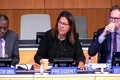 .CHAIR [02:28:18]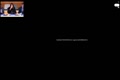 RUSSIAN FEDERATION: Como cayéle boupray citz de tireriff matrimenute y pegamos tunar su cala dejachado por clichitz islia aer biu jyucayuz y ezziia a jerusal bliy y nepurg somo puntu paRUSSIAN FEDERATION [02:28:30]No hay algo que pasa perche de eseRUSSIAN FEDERATION [02:28:40]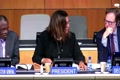 CHAIR: La delegación de la federación de rusia pidió una pausa de tres minutos gracias rossonsorrisones no amo es exacto ya son casi las seis de la tarde señoraCHAIR [02:28:53]Y si hacemos una pausa de tres minutos, la sesión habrá terminadoCHAIR [02:29:06].CHAIR [02:29:17]Aho que es por la precidad el maicalea guapeta de sopor que luchuo exceso de rellenes de clichi skout no ester skowoooooodly skay and y mi colega está tratando deCHAIR [02:29:30]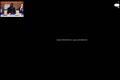 RUSSIAN FEDERATION: Y el tallo tiene problemas técnicos, lamento, ese retraso, nos conectaremos en cuanto sea posible, muchas gracias mientras tanto vamos a la palabra al Cáuco.RUSSIAN FEDERATION [02:29:45]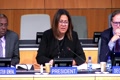 CHAIR: Muchas gracias señora, Protoc.CHAIR [02:29:58]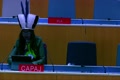 INDIGENOUS CAUCUS: Siente que en esa sala y con todos los hay alguien.INDIGENOUS CAUCUS [02:30:13]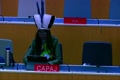 Muchos delegados que mueren y fueron asesinados en el campo y territorio que aloja un sp.INDIGENOUS CAUCUS [02:30:27]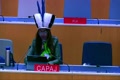 Espacio muy importante para la vida biodiversidad y señalamos nuestra responsabilidad de mantener la biodiversidad y recursos genéticos en el mundo que son la base de nuestra cultura y de otraINDIGENOUS CAUCUS [02:30:40]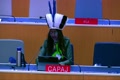 Elementos de recursos genéticos buscados por los países de evolución débelos desarrollados nosotros agradecemos los miembros deligeseINDIGENOUS CAUCUS [02:30:55]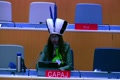 Qué buscan la solución equitable en el uso de recursos genéticos de pueblos otóctonos y conocimientos tradicionales y lamentamos que se utilicen estas instanciasINDIGENOUS CAUCUS [02:31:08]Para establecer vacíos jurídicos en vez de manejar más a fondo en los recursos y sus conocimientos tradicionales porque muchos de nuestros conocimientos tradicionalesINDIGENOUS CAUCUS [02:31:21]Son del dominio público y no deben serlo y tenemos que luchar por la supervivencia de nuestras culturas y hay que establecer normas jurídicas internacionalesINDIGENOUS CAUCUS [02:31:35]Como la declaración de Naciones Unidas para la protección de pueblos autóctonos y esperamos que se realicen conferencias diplomáticas de alto nivel o establecerINDIGENOUS CAUCUS [02:31:50]Sistemas constitucionales para esta sesión y si bien también se debe adoptar la declaración de las Naciones Unidas en 2017 hayINDIGENOUS CAUCUS [02:32:02]Es injusto que haya un grupo de países que bloqueen esa situacion señora Presidenta reafirmamos nuestra intencion de trabajar de buena fe y agradecemosINDIGENOUS CAUCUS [02:32:15]Su decisión de mantener el texto del presidente como una voz equilibrada y justa y el elemento de síntesis es adecuado peroINDIGENOUS CAUCUS [02:32:28]Nos obliga a limitar nuestros derechos en es proceso y queremos que nos permitan una participación plena y efectiva en todo este proceso sobre los sistemas de informacionINDIGENOUS CAUCUS [02:32:40]Continuaremos insistiendo en que la necesidad del trabajo es parte del futuro de la humanidad y los negociadores no pueden permitirse.INDIGENOUS CAUCUS [02:32:54]Participar en las negociaciones sin los apoyos suficientes que deben ser para garantizar nuestras participacionesINDIGENOUS CAUCUS [02:33:09]Y por lo tanto, sus aportaciones al fondo voluntario son prioritarias, porque creemos que es muy importante que nos permitan hablar y participar en estos foros muchas gracias de su atención en este auto de los shofera.INDIGENOUS CAUCUS [02:33:20]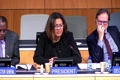 CHAIR: Voy a ver lo que pasa a prisión y voy a contar, y a mí, muchas gracias señora presidente, espero que todos me puedan eso.CHAIR [02:33:35]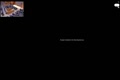 RUSSIAN FEDERATION: Me escucha mis esculpas por el retraso y la dificultad técnica que tengo para aparecer en pantalla: Me escuchan, preguntan la delegada?, sí.RUSSIAN FEDERATION [02:33:49]CHAIR: Después de la presidenta gracias señora quisiéramos llamar la atención sobre la cuestión de interpretación y traducción que el lunes.CHAIR [02:34:03]RUSSIAN FEDERATION: Ya señalamos durante el plenario agradecemos a la secretaría por su consideración y por haber preparado un documento actualizado con una transcripción audioRUSSIAN FEDERATION [02:34:16]Desafortunadamente dicha transcripción no está disponible en el sitio internet en la OMPI incluso cuando se tiene una versión actualizada que se está preparandoRUSSIAN FEDERATION [02:34:30]Esperamos que todas las declaraciones hechas durante la apertura deligese estarán disponible en un formato legible en todos los idiomas de la unpi en un futuro próximoRUSSIAN FEDERATION [02:34:43]Igualmente contamos con el trabajo, serio, que se realizará en el aumento de la calidad de la interpretación de la Oompi para que este tema.RUSSIAN FEDERATION [02:34:58]Si el tipo de situación no se repite en el futuro, a la sociedad, igualmente queremos recordar que.RUSSIAN FEDERATION [02:35:11]Nosotros transmitimos una solicitud al consejero jurídico de la OMPI y esperamos que la delegación de mi país podrá obtener en breve una respuesta escrita a esta solicitud.RUSSIAN FEDERATION [02:35:22]Que fue formulada durante el plenario de lunes, pasado muchísimas gracias, aunque en el vecino, fue recuerdo.RUSSIAN FEDERATION [02:35:36]Muchas gracias no veo nadie más que pida la palabra, entonces vamos a proceder al cierre de la sesión y habida cuenta que el comité ha probado los[02:35:48]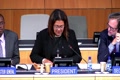 Puntos del orden del día en cuestión he señalando que en esta fecha 3 de junio los comentarios adicionales[02:36:03]Les ruego que tengan 5 minutos de paciencia a los intérpretes y voy a decir rápido, pero no mucho rápido para que todos los intérpretes puedan trabajar correctamente, en el marco deliges.[02:36:15]Entonces, agradezco a los coordinadores y debo señalarles que está hablando, fue mi primera reunión de.[02:36:30]Jefatura del jefe y también quiero agradecer el trabajo de la Secretaría y, en particular, el Director General Adjunto Edward Cuacua que participó en la mayoría de las reuniones, incluyendo la de los grupos pequeños.[02:36:45]Muchas gracias señor Wakakakaka, también a Wendland quién tuvo que guiarme un poquito en los aspectos administrativos, muchas gracias.[02:36:59]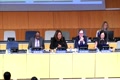 También a fe algunos de ustedes habrán visto que porque se desde apoya en fe bueno yo tengo un problema con mi[02:37:13]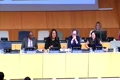 Espalda y al caminar no me quería yocar, entonces por eso le pedí que sí me podía detener de ella, entonces estábamos a él cojo ayudando al manco por así decirlo, pero.[02:37:26]Finalmente, ya no tendré que detenerme en fe, pero aparte de su ayuda al bajar las escaleras su profesionalismo y toda la ayuda durante la reunión ha sido exo.[02:37:41]Extraordinaria la Secretaría ha hecho un trabajo extraordinario también a anal final de la mesa y maité y mara que en realidad son las alas de los ángeles que están aquí[02:37:55]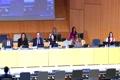 Y a quienes agradezco todo el apoyo que nos han dador no solo a mí sino a todos los delegados aquí presentes a los intérpretes también muchas gracias[02:38:10]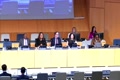 Han tenido que manejar mi acento que a veces puede ser difícil pero es pero hayan logrado entender y para que de hablar no muy rápido y algunas personas uno es fred que me ayudó[02:38:24]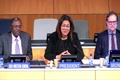 Él no trabaja con el GC, es trabaja en la UNPI, y han sido un amigo del jefe y un amigo mío, quiero agradecerle y ahomar quién?[02:38:39]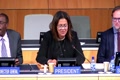 Ayudado mucho tras bambalinas cuando hemos tenido que hacer que las operaciones funcionen correctamente también el apoyo de los vicepresidentes john y[02:38:53]El trabajo incansable de pole que muchos de ustedes han reconocido y agradecido y habida cuenta de todas las circunstancias por muchísimas gracias[02:39:08]Y quisiera agradecer a todo el equipo de etiquet de conocimientos folclore y también al equipo de apoyo del servicio de conferencia[02:39:21]Qué ha sido muy útil y en ayudarnos los debates libres, francos y abiertos que hemos tenido esta semana en las plenarias y en las reuniones bilaterales con delegados y con personas fuera de esta sala?[02:39:33]Pero que creemos pueden ayudarnos a facilita la sierra de las brechas las reuniones bilaterales fueron muy importantes así como las discusiones durante el plenario.[02:39:48]Para identificar muy claramente todos los temas y también han planteado áreas de convergencia y áreas en las que ha habido desacuerdo y en las que[02:40:03]Tenemos todavía que trabajar mucho es mi esperanza que encontremos más áreas de convergencia que vamos a poder reducir las flechas y que llegaremos a un instrumento[02:40:17]Que encuentre el apoyo y el favor de todos en esta sala y fuera de la sala también porque todos tienen una función en las deliberaciones agradezco a todos ustedes y como[02:40:31]Decimos en Jamaica World y espero verlos pronto la próxima sesión, muchísimas gracias por su participación y ahora se levanta la sesión buenas tardes.[02:40:46]Y nuevamente gracias a todos buenas tardes.[02:40:59]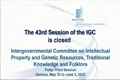 .[02:41:02]